Covid-19 and IslandsAntigua & BarbudaWhat actions are being taken to protect the island community from Covid 19? In particular, how are travel restrictions being put in place and enforced? What actions will be taken should people on the island have Covid 19?What actions are being taken to ensure that essential goods and services are provided to the island community?What actions are being taken to ensure that people working on the islands, not only in the tourism sector, are sustained financially in the short term and in the long term?What actions are being taken to ensure the mental well-being of people on the islands?If you consider it appropriate, feel free to share any data about people who have Covid 19 on your island and of people who, sadly, have passed away because of Covid 19.If applicable, how are lockdown measures being relaxed?Is there anything else you want to share?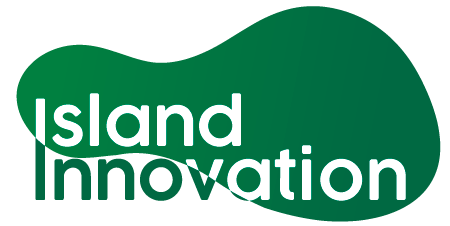 This information has been collated by the Strathclyde Centre for Environmental Law and Governance in collaboration with Island Innovation and can be found at https://www.strath.ac.uk/research/strathclydecentreenvironmentallawgovernance/ourwork/research/labsincubators/eilean/islandsandcovid-19/. RespondentDate ResponseWinston WilliamsAntigua Barbuda Science Innovation ParkWilliamsjr.wv@gmail.com 22 March 2020As of 22 March:	Working from home is now introduced.Schools are closed across the Island until April. No public gatherings above 25 personsWith flights cancellations, hotels are now closing. Sandals, the largest chain on the island, has closed.Companies have enacted online banking payment plansSee Caribbean Disaster Emergency Management Agency Situation Report 26 March 2020As of Sunday 22 March, all churches conducted services remotely.Airport closed.RespondentDate ResponseWinston WilliamsAntigua Barbuda Science Innovation ParkWilliamsjr.wv@gmail.com 22 March 2020The Government has been working on restoring an old wing of the former Holbiton Hospital, which is almost ready.See Caribbean Disaster Emergency Management Agency Situation Report 26 March 2020Hotline established, manned by the Emergency Medical Services (EMS).Testing equipment is now on island and quarantine space had been inspected.Cuban doctors and nurses arrived to provide medical surge based on request of government.Emergency Cabinet meeting held remotely 22 March and the Government established a contact tracing brigade.RespondentDate ResponseWinston WilliamsAntigua Barbuda Science Innovation ParkWilliamsjr.wv@gmail.com 22 March 2020As of 22 March, the Air and Sea ports are still operating and will remain open once the threat remains low.RespondentDate ResponseWinston WilliamsAntigua Barbuda Science Innovation ParkWilliamsjr.wv@gmail.com 22 March 2020The banks and agencies are relaxing monthly payments. Government is putting a worst-case scenario action plan.See Caribbean Disaster Emergency Management Agency Situation Report 26 March 2020Bank will provide relief- loans with a 6-month window. Government will also provide supportRespondentDate ResponseWinston WilliamsAntigua Barbuda Science Innovation ParkWilliamsjr.wv@gmail.com 22 March 2020The Government have asked and received assistance from the Cuban Government for specialist advice to deal with the human fallout.RespondentDate ResponseRespondentDate ResponseRespondentDate Response